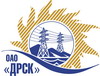 Открытое акционерное общество«Дальневосточная распределительная сетевая  компания»Протокол заседания Закупочной комиссии по вскрытию конвертов г. БлаговещенскПРЕДМЕТ ЗАКУПКИ:Закупка 1522 «Оснащение ДП автоматическими телефонными станциями (АТС) (ЦП 3.3)» для нужд филиала ОАО «ДРСК» «Хабаровские электрические сети».Дата и время процедуры вскрытия конвертов: 13.05.2014 г. в 16:00 (время Благовещенское)Основание для проведения закупки (ГКПЗ и/или реквизиты решения ЦЗК): ГКПЗ 2014 г.Планируемая стоимость закупки в соответствии с ГКПЗ или решением ЦЗК: 1 992 000 ,00 руб. Информация о результатах вскрытия конвертов:В адрес Организатора закупки поступили заявки на участие: 2.Вскрытие конвертов было осуществлено членами Закупочной комиссии.Дата и время начала процедуры вскрытия конвертов с заявками на участие в закупке: 10:00 (время благовещенское) 13.05.2014 г.Место проведения процедуры вскрытия: ОАО «ДРСК» г. Благовещенск, ул. Шевченко 28, каб. 244.В ходе проведения закупочной процедуры на ЭТП b2b участниками было сделано 3 ценовые предложения.В конвертах обнаружены заявки следующих Участников закупки:РЕШИЛИ:Утвердить протокол заседания Закупочной комиссии по вскрытию поступивших на открытый запрос предложений конвертов.Ответственный секретарь Закупочной комиссии 2 уровня	Моторина О.А.Технический секретарь Закупочной комиссии 2 уровня	Д.С. Бражников№ 317/УТПиР14.05.2014Наименование и адрес участникаЦена заявки, руб. без учета НДСУсловия«Оснащение ДП автоматическими телефонными станциями (АТС) (ЦП 3.3)»«Оснащение ДП автоматическими телефонными станциями (АТС) (ЦП 3.3)»«Оснащение ДП автоматическими телефонными станциями (АТС) (ЦП 3.3)»ООО "ТЕЛРОС Интеграция" (Россия, г. Санкт - Петербург, 194156, Большой Сампсониевский пр., д.87, лит. А)1 907 400,002 250 732,00  руб. (с учетом НДС)Условия финансирования: В соответствии с графиком оплаты выполнения работ (оказания услуг). Аванс 30 % до 10.07.2014.  Окончательная оплата за работы и оборудование до 08.10.2014.Срок поставки:Начало: 01 июля 2014 .Окончание: до 30.09.2014.Настоящее предложение имеет правовой статус оферты и действует до 31 декабря  2014 г.ООО "ТМ системы" (620043, Свердловская область, г. Екатеринбург, ул.Заводская, 77)1 990 000,002 348 200,00 руб. (с учетом НДС)Условия финансирования: Авансовый платеж в размере 30 % от общего объема работ; окончательный расчет за поставленное оборудование, монтажные и пуско-наладочные работы не позднее 30 календарных дней после завершения работ и подписания актов выполнения работ.Срок поставки:Начало: 01.07.2014.Окончание: 30.09.2014.Гарантийные обязательства:Гарантия на материалы и оборудование, поставляемые подрядчиком определяется гарантией изготовителей продукции, но не менее 12 месяцев с момента ввода в эксплуатацию. Гарантия Подрядчика на своевременное и качественное выполнение работ составляет 24 месяца со дня ввода объекта в эксплуатацию. Течение гарантийного срока прерывается на все время, на протяжении которого объект не мог эксплуатироваться заказчиком вследствие недостатков (дефектов), за которые отвечает Подрядчик.Настоящее предложение имеет правовой статус оферты и действует до 15 июля  2014 г.